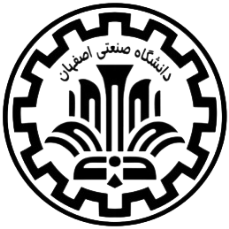 Isfahan University of TechnologySwiss DeskFor Graduate Students  Bilateral research collaboration with Switzerland 2017-2020Iranian-Swiss Joint Research Collaboration Workshop at Isfahan University of Technology, Iran, 9 May 2018(Morning Session- 9:00am – 12:00pm)Registration form- Please complete the form and send it back to us via following email address: swiss.desk2018@gmail.com before April 20, 2018.Personal details and home institution of the applicant in Iran Personal details and home institution of the applicant in Iran SurnameFirst name(s)Date of birth GenderTitleAcademic degree Current position Home institution Address at home institution in IranPostcode, CityEmail Phone number(s)